YOUTH @ St michael & All Angels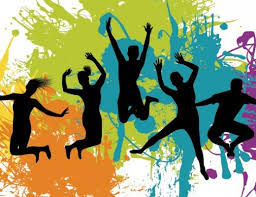 
Every Second Saturday (Excluding August)
4.00pm – 6.00pm 70 Sycamore Road, Amersham on the Hill. HP6 5DR